WEEKLY CROSSWORD – November 1, 2020 | Issue 5626 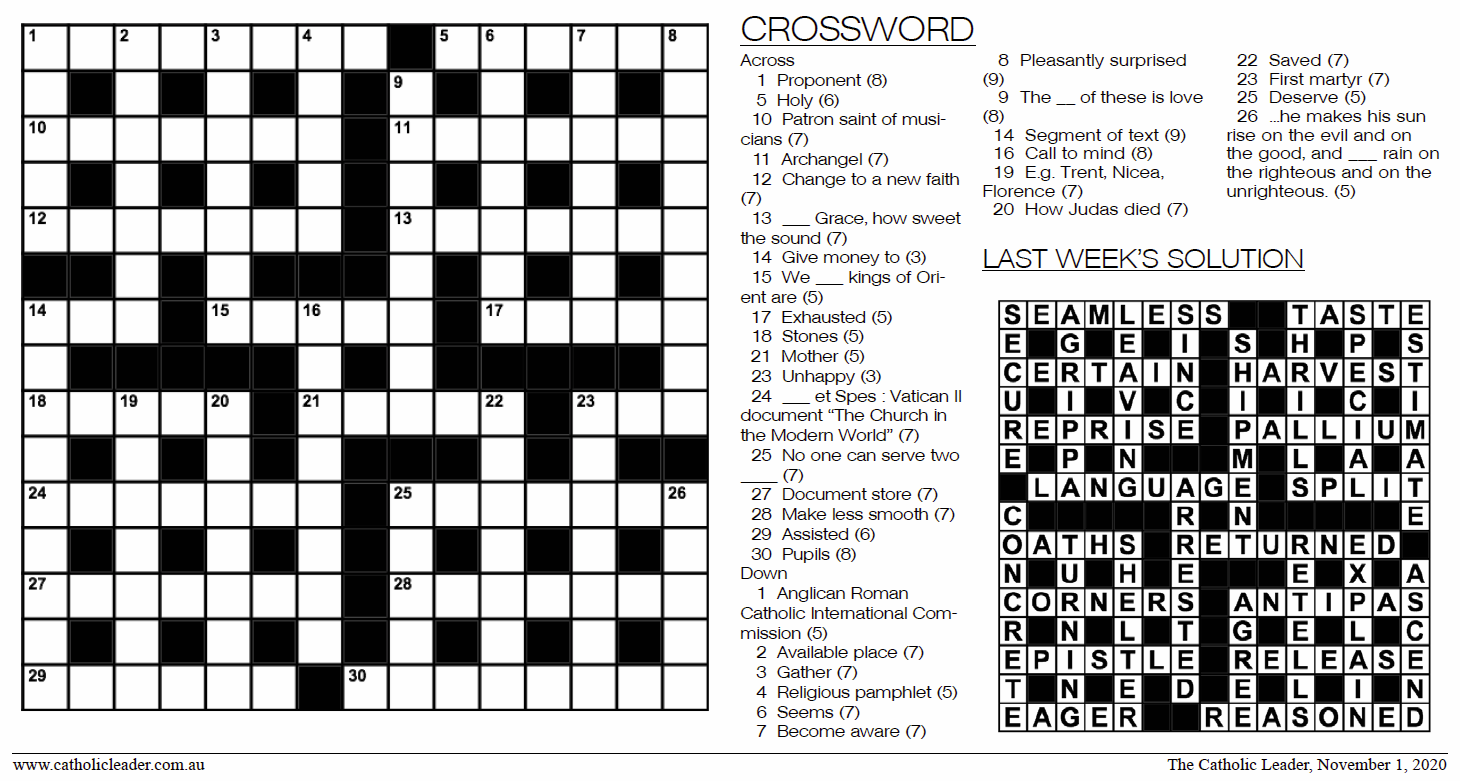 